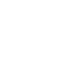 НОВООДЕСЬКА МІСЬКА РАДАМИКОЛАЇВСЬКОЇ ОБЛАСТІР І Ш Е Н Н ЯВідповідно до статті 26 Закону України “Про місцеве самоврядування в Україні”, розглянувши звернення т.в.о. головного лікаря КНП «Новоодеська БЛ» НМР Мичка В.М. про отримання дозволу на списання основних засобів на підставі Акту обстеження основних засобів (технічного висновку) № 951/2 про непридатність обладнання (приладів) до подальшої експлуатації від 22.08.2023 року, виданого ТОВ «УКРСЕРВІС М», міськa радaВИРІШИЛА:Надати дозвіл Комунальному некомерційному підприємству «Новоодеська багатопрофільна лікарня» Новоодеської міської ради на зняття з балансу та списання основних засобів в кількості 61 одиниця, балансовою вартістю 771 304,08 грн., залишковою вартістю 17 249,92 грн. (перелік об’єктів додається).2. Доручити КНП «Новоодеська БЛ» Новоодеської міської ради (Вадим МИЧКО) провести процедуру списання основних засобів з балансу згідно чинного законодавства.3.  Контроль за виконанням даного рішення покласти на постійну комісію міської ради з питань комунальної власності, благоустрою та інвестицій.Міський голова			                                 Олександр ПОЛЯКОВВід 30.11.2023 р. № 12м. Нова Одеса         XХХ позачергова сесія восьмого скликанняПро надання дозволу КНП «Новоодеська багатопрофільна лікарня» на списання комунального майна